*Inschrijvingen**Pasdagen***Inschrijvingen kampDATUM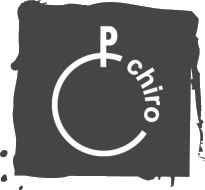 CHIRO16 sepStartdagStartdag23 sepChiroChiro30 sepChiro*Chiro*7 oktGeen chiroGeen chiro14 oktVriendjesdag**Vriendjesdag**21 oktChiro*+**Chiro*+**28 oktGeen chiroGeen chiro4 novGeen ChiroGeen Chiro11 novChiroChiro18 novSpaghettidag**Spaghettidag**25 novChristus KoningChristus Koning2 decChiro, de Sint komt!Chiro, de Sint komt!9 decGeen chiroGeen chiro16 decGeen chiroGeen chiro23 decGeen chiroGeen chiro30 decGeen chiroGeen chiro6 janGeen ChiroGeen Chiro13 janChiroChiro20 jan20 janGeen Chiro27 jan27 janChiro3 feb3 febGeen Chiro10 feb10 febChiro17 feb17 febGeen Chiro24 feb24 febChiro3 maa3 maaGeen Chiro10 maa10 maaChiro17 maa17 maaChiro24 maa24 maaChiro31 maa31 maaGeen chiro7 apr7 aprChiro14 apr14 aprKwarekkendag21 apr21 aprGeen chiro27 apr27 aprBonte avond28 apr28 aprGeen chiro 5 mei5 meiChiro***12 mei12 meiGeen Chiro19 mei19 meiChiro***26 mei26 meiGeen chiro 2 jun2 junChiro9 junGeen chiroGeen chiro16 junGeen chiroGeen chiro23 junChiroChiro